Ф.И.О._____________________________________________класс____________дата___________________1. внимание.А. Корректурная проба. Приложение 1.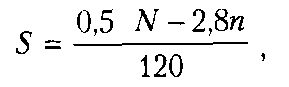 S – показатель переключения и распределения внимания;N – количество геометрических фигур, просмотренных и помеченных соответствующими знаками в течение двух минут;n – количество ошибок, допущенных во время выполнения задания. Ошибками считаются неправильно проставленные знаки или пропущенные, т.е. не помеченные соответствующими знаками, геометрические фигуры.Оценка результатовБ. Таблица Шульте.  № табл.                                                                          время2. память – 10 слов3. мышлениеА. Обобщение - 4 лишний (карточки)Оценка результатов10 баллов — ребенок решил поставленную перед ним задачу за время меньшее чем 1 мин, назвав лишние предметы на всех картинках и правильно объяснив, почему они являются лишними.
8—9 баллов   — ребенок правильно решил задачу за время от 1 мин до 1,5 мин.
6—7 баллов   — ребенок справился с задачей за время от 1,5 до 2,0 мин.
4—5 баллов   — ребенок решил задачу за время от 2,0 до 2,5 мин.
2—3 балла     — ребенок решил задачу за время от 2,5 мин до 3 мин.
0—1 балл       — ребенок за 3 мин не справился с заданием.Выводы об уровне развития10 баллов — очень высокий
8—9 баллов   — высокий
4—7 баллов   — средний
2—3 балла   — низкий
0 - 1 балл - очень низкийБ. Понимание морали пословиц, поговорок и метафор.Куй железо, пока горячо._________________________________________________________________________________Не всё то золото, что блестит._________________________________________________________________________________Цыплят по осени считают._________________________________________________________________________________Волков бояться - в лес не ходить._________________________________________________________________________________Один в поле не воин._________________________________________________________________________________Любишь кататься - люби и саночки возить._________________________________________________________________________________Слово не воробей: вылетит-не поймаешь._________________________________________________________________________________Кончил дело - гуляй смело._________________________________________________________________________________Как аукнется, так и откликнется._________________________________________________________________________________В. Понимание текста.ЛЕВ И МЫШЬЛев спал. Мышь пробежала по его телу. Он проснулся и поймал её. Мышка стала просить, чтобы он отпустил её. Мышка стала просить, чтобы он отпустил её, и пообещала сделать ему тоже добро. Лев громко засмеялся и отпустил мышку. Потом охотники поймали льва и привязали верёвкой к дереву. Мышка услыхала львиный рев, прибежала, перегрызла верёвку и спасла льва.__________________________________________________________________________________________________________________________________________________________________________________________________________________________________________________________________________________________________________________________________________________________________________________________________________________________________________________________________________________________________________________________________________________________________________________________Г. Подбор противоположностей:Большой – маленький;Слабый – сильный;Теплый – холодный;Низкий – высокий;Дорогой – дешевыйД. Графический диктантГ.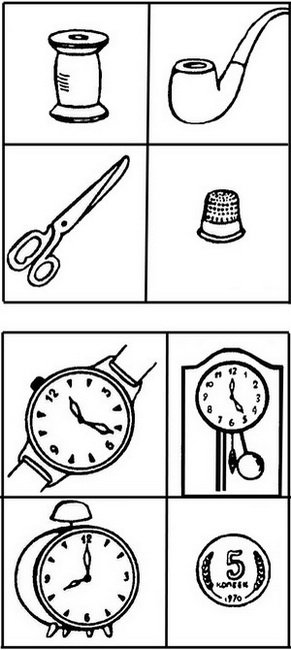 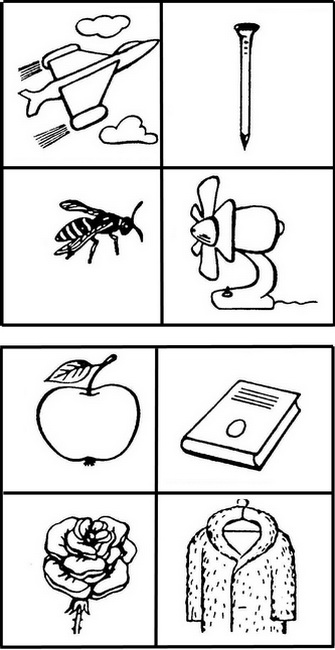 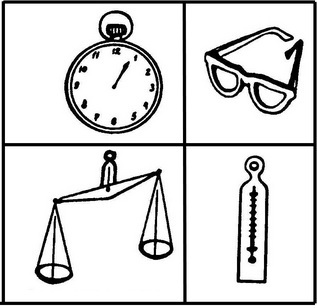 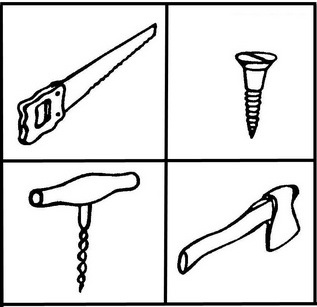 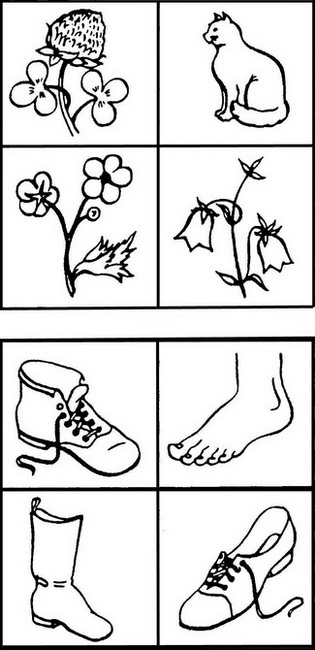 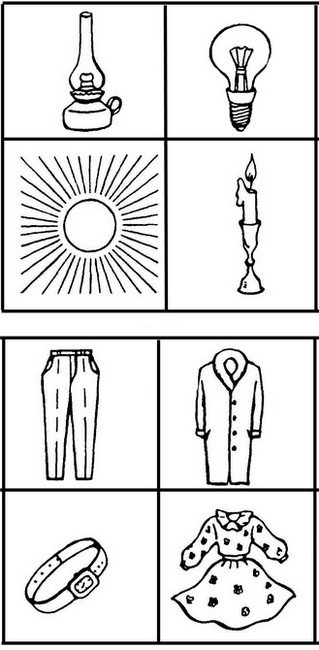 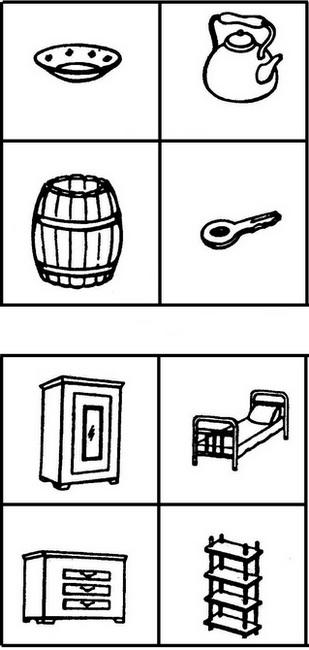 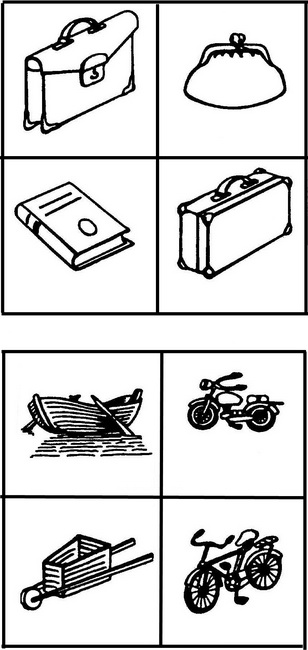 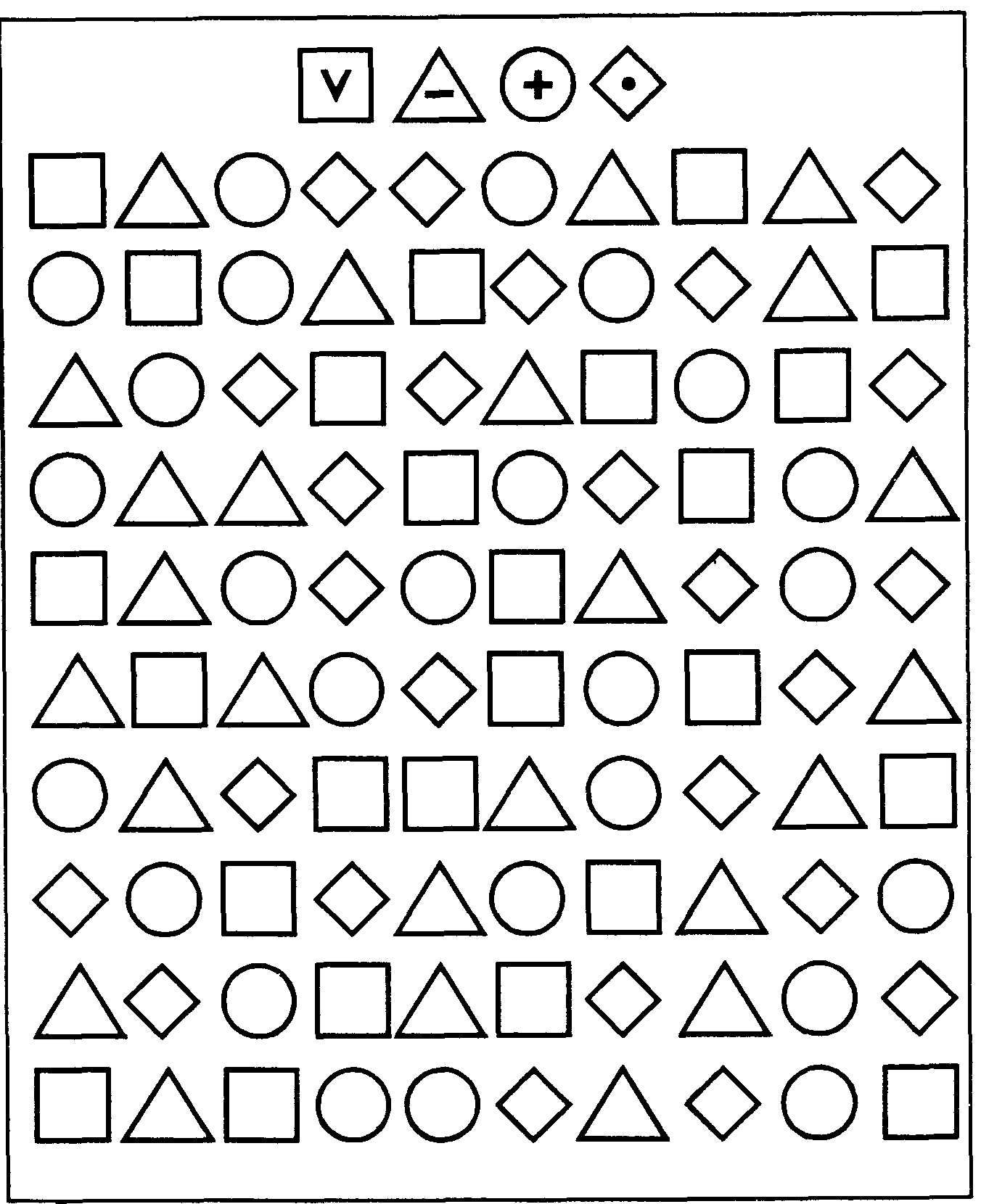 10 баллов– показатель S больше чем 1,00.8-9 баллов– показатель S находится в пределах от 0,75 до 1,00.6-7 баллов– показатель 5" располагается в пределах от 0,50 до 0,75.4-5 баллов– показатель S находится в интервале от 0,25 до 0,50.0-3 балла– показатель S находится в пределах от 0,00 до 0,25.ПопыткиигланожчашкакотстолполкаГриб булкаводалесКол -воошибки№1№2№3№4№51.2.3.4.5.6.78.9.10.11.12.13.14.